	               Ш У Ö М	               П О С Т А Н О В Л Е Н И Еот   «11» июля    2017 года                                                               № 123 гп. Усогорск, Удорского районаРеспублика КомиО предоставлении разрешения на отклонениеот предельных параметров  разрешенного строительства, реконструкции объекта капитального строительстваРуководствуясь статьей 40 Градостроительного кодекса Российской Федерации от 29.12.2004 года №190-ФЗ, Правилами землепользования и застройки муниципального образования городского поселения «Усогорск», утвержденных решением Совета МО ГП «Усогорск» от 28.06.2017 года №IV-10/1, на основании  заявления Стояновой В.С., по результатам проведения публичных слушаний от 07.07.2017 года,ПОСТАНОВЛЯЮ:1. Предоставить Стояновой Валентине Семеновне разрешение на отклонение от предельных параметров реконструкции здания магазина на  земельном участке с кадастровым номером 11:09:5501002:5403 площадью 699 кв.м., расположенного по адресу: Российская Федерация, Республика Коми, муниципальный район «Удорский», городское поселение «Усогорск», пгт.Усогорск, ул.60 лет октября, д.10, в части уменьшения минимальных отступов от границы земельного участка в целях определения места допустимого размещения здания, установленных градостроительным регламентом территориальной зоны О-2, с 3 метров до 1,2 метра.2.Настоящее постановление вступает в силу с момента обнародования и подлежит размещению на сайте администрации МО ГП «Усогорск.Руководитель администрации МО ГП «Усогорск»                                                                                 И.М.Кузнецов исп: Скляр Тамара Павловна,  тел. 8-2135-52-576«Усогорск» каровмöдчöминлöнмуниципальнöй юкöнсаадминистрациявеськöдлысь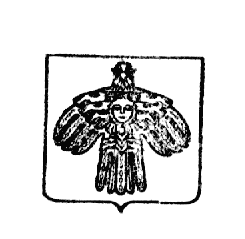 Руководительадминистрациимуниципальногообразованиягородского поселения«Усогорск»